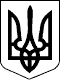 Новосанжарська селищна радаПолтавського району Полтавської області(сімнадцята сесія восьмого скликання)Р І Ш Е Н Н Я24 грудня 2021 року                     смт Нові Санжари                                      № 23Про внесення змін до селищної Програми оздоровлення та відпочинку дітей на 2021-2023 рокиВідповідно до пункту 22 частини першої статті 26 Закону України «Про місцеве самоврядування в Україні», статей 7, 8, 24, 25 Закону України «Про оздоровлення та відпочинок дітей», з метою створення сприятливих умов для якісного відпочинку та оздоровлення дітей, враховуючи висновки галузевих постійних комісій селищної ради, селищна рада вирішила:1. Внести зміни до селищної Програми оздоровлення та відпочинку дітей на 2021-2023 роки, затвердженої рішенням третьої позачергової сесії селищної ради восьмого скликання від 24 грудня 2020 року № 5 «Про затвердження селищної Програми оздоровлення та відпочинку дітей на 2021-2023 роки», а саме:	1.1. У графі «Орієнтовні обсяги фінансування, тис.грн.» на 2022 рік підпункту 3.5 «Сприяти оздоровленню дітей громади через механізм відшкодування частини вартості путівки дитячим закладам оздоровлення та відпочинку за надані послуги з оздоровлення та відпочинку дітей, які виховуються в сім’ях з дітьми» пункту 3 «Забезпечення дітей організованими формами відпочинку та оздоровлення» додатку 2 до Програми «Напрями діяльності та заходи Програми оздоровлення та відпочинку дітей на 2021-2023 роки» доповнити такими словами «263,5 тис. грн. з обласного бюджету». 1.2. Пункт 3 «Забезпечення дітей організованими формами відпочинку та оздоровлення» додатку 2 до Програми «Напрями діяльності та заходи Програми оздоровлення та відпочинку дітей на 2021-2023 роки» викласти у наступній редакції: 1.3. У зв’язку з додатковим виділенням коштів розділ «9. Загальний обсяг фінансових ресурсів, необхідний для реалізації Програми» Паспорту Програми викласти в новій редакції: «9. Загальний обсяг фінансових ресурсів, необхідних для реалізації Програми, всього: 4531,5 тис. грн., у тому числі:9.1. Коштів бюджету селищної територіальної громади: 2830,0 тис. грн.,коштів обласного бюджету: 511,5 тис.грн.,коштів інших джерел: 1190,0 тис.грн.».1.4. Додаток 1 до Програми викласти в новій редакції, що додається.2. Контроль за виконанням цього рішення покласти на постійну комісію селищної ради з питань освіти, культури, охорони здоров’я, соціального захисту населення, молоді, фізкультури та спорту.        Селищний голова						Геннадій СУПРУНДодаток 1 до Програми Ресурсне забезпечення селищної Програмиоздоровлення та відпочинку дітей на 2021-2023 роки(тис. грн.)3Забезпечення дітей організованими формами відпочинку та оздоровленняБюджет селищної територіальної громадиНебюджетні джерелаОбласний бюджет2080,0900,0511,5680,0300,0248,0700,0300,0263,5700,0300,0-Обсяг коштів, які пропонується залучити на виконання ПрограмиВсього, витрати на виконанняПрограмиЕтапи виконання ПрограмиЕтапи виконання ПрограмиЕтапи виконання ПрограмиОбсяг коштів, які пропонується залучити на виконання ПрограмиВсього, витрати на виконанняПрограмиІ етапІ етапІ етапОбсяг коштів, які пропонується залучити на виконання ПрограмиВсього, витрати на виконанняПрограми20212022 р.2023Обсяг ресурсів, усього, у тому числі:4531,51518,01613,51400,0Державний бюджет----бюджет селищної територіальної громади2830,0880,0950,01000,0кошти небюджетних джерел1190,0390,0400,0400,0обласний бюджет511,5248,0263,5-